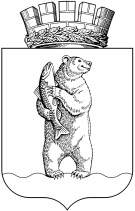 Администрациягородского округа АнадырьПОСТАНОВЛЕНИЕот 19 мая 2022 г.                                                                                               №304В соответствии с абзацами вторым и четвертым пункта 1 статьи 78.1 Бюджетного кодекса Российской Федерации и Общими требованиями к нормативным правовым актам и муниципальным правовым актам, устанавливающим порядок определения объема и условия предоставления бюджетным и автономным учреждениям субсидии на иные цели, утвержденными Постановлением Правительства Российской Федерации от 22 февраля 2020 г. № 203,ПОСТАНОВЛЯЮ:1. Утвердить Порядок определения объема и условий предоставления муниципальным бюджетным общеобразовательным учреждениям городского округа Анадырь субсидии на иные цели, в целях финансового обеспечения затрат реализацию мероприятий, направленных на поддержку кадетского движения в городском округе Анадырь, согласно приложению к настоящему постановлению.2. Настоящее постановление опубликовать в газете «Крайний Север», а также разместить на официальном информационно-правовом ресурсе городского округа Анадырь www.novomariinsk.ru. 3. Настоящее постановление вступает в силу с момента официального опубликования.4. Контроль за исполнением настоящего постановления возложить на заместителя Главы Администрации городского округа Анадырь – начальника Управления по социальной политике Администрации городского округа Анадырь Мартынюк Е.Г. Глава Администрации                                                                      Л.А. НиколаевПриложение к Постановлению Администрации городского округа Анадырь от 19 мая 2022 г.  №304ПОРЯДОК определения объема и условий предоставления муниципальным бюджетным общеобразовательным учреждениям городского округа Анадырь субсидии на иные цели, в целях финансового обеспечения затрат на реализацию мероприятий, направленных на поддержку кадетского движения в городском округе Анадырь1. Общие положения1.1. Настоящий Порядок (далее – Порядок) устанавливает порядок определения объема и условий предоставления субсидии из бюджета городского округа Анадырь муниципальным бюджетным общеобразовательным учреждениям городского округа Анадырь (далее – Учреждение) на иные цели, в целях финансового обеспечения затрат на реализацию мероприятий, направленных на поддержку кадетского движения в городском округе Анадырь.1.2. Субсидия на иные цели, в целях финансового обеспечения затрат на реализацию мероприятий, направленных на поддержку кадетского движения в городском округе Анадырь, (далее - субсидия) предоставляется в рамках реализации мероприятий «Реализация мероприятий, направленных на поддержку кадетского движения в городском округе Анадырь» Подпрограммы «Развитие образования на территории городского округа Анадырь» Муниципальной программы «Развитие образования и молодежная политика на территории городского округа Анадырь на 2020-2025 годы», утвержденной Постановлением Администрации городского округа Анадырь от 25 декабря 2019 г. №1125.1.3. Субсидия имеет заявительный характер и предоставляется Учреждению в целях финансового обеспечения затрат на реализацию мероприятий, направленных на поддержку кадетского движения в городском округе Анадырь. Под затратами на реализацию мероприятий, направленных на поддержку кадетского движения в городском округе Анадырь, понимаются расходы Учреждения на приобретение обмундирования для учащихся кадетских классов (брюки, китель, жакет, юбка, фурнитура для кадетов, головные уборы, обувь). 1.4. Главным распорядителем средств бюджета городского округа Анадырь, осуществляющим предоставление субсидии, до которого в соответствии с бюджетным законодательством Российской Федерации как получателю бюджетных средств доведены лимиты бюджетных обязательств на предоставление субсидии на соответствующий финансовый год, является Управление по социальной политике Администрации городского округа Анадырь (далее – Учредитель).Предоставление субсидии осуществляется в пределах бюджетных ассигнований, предусмотренных в бюджете городского округа Анадырь на соответствующий финансовый год.2. Условия и порядок предоставления субсидии2.1. Для заключения соглашения о предоставлении субсидии на иные цели, в целях финансового обеспечения затрат на реализацию мероприятий, направленных на поддержку кадетского движения в городском округе Анадырь  (далее – Соглашение), Учреждение представляет Учредителю следующие документы на бумажном носителе или в электронном виде по телекоммуникационным каналам связи с применением электронной подписи, по почте, факсимильной связью, электронной почтой, при условии дальнейшего предоставления данных документов, оформленных в установленном порядке, на бумажном носителе в течение 3 (трех) рабочих дней с момента отправления факсимильных или электронных копий: 1) заявление (по форме согласно Приложению 1 к настоящему Порядку), подписанное руководителем Учреждения, заверенное печатью Учреждения, на получение субсидии;2) пояснительную записку в произвольной форме, содержащую обоснование необходимости предоставления бюджетных средств на цели, установленные в соответствии с пунктом 1.2 настоящего Порядка, включая расчет-обоснование суммы субсидии, в том числе предварительную смету на приобретение имущества, предложения поставщиков, а также информацию о планируемом к приобретению имуществе;3) справку налогового органа об отсутствии у Учреждения неисполненной обязанности по уплате налогов, сборов, страховых взносов, пеней, штрафов, процентов, подлежащих уплате в соответствии с законодательством Российской Федерации о налогах и сборах, по состоянию на дату подачи заявки на предоставление субсидии;4) копию документа, подтверждающего создание кадетских классов в общеобразовательном учреждении;5) копии образовательных программ, реализуемых в кадетских классах.Датой предоставления указанных в данном пункте документов считается дата регистрации их в надлежаще оформленном бумажном виде Учредителем в журнале регистрации входящих документов.2.2. Представленные согласно пункту 2.1 настоящего Порядка документы:1) не должны содержать подчистки либо приписки, зачеркнутые слова, а также серьезные исправления, не позволяющие однозначно истолковать содержание документа;2) подписываются руководителем Учреждения (уполномоченным им лицом) и заверяются печатью Учреждения.2.3. Учредитель в течение 5 (пяти) рабочих дней со дня предоставления документов, указанных в пункте 2.1 настоящего Порядка, рассматривает их и:1) при отсутствии оснований для отказа в предоставлении субсидии, указанных в пункте 2.4 настоящего Порядка, принимает решение о предоставлении субсидии и заключении Соглашения о предоставлении субсидии;2) при наличии оснований для отказа в предоставлении субсидии, указанных в пункте 2.4 настоящего Порядка, принимает решение об отказе в предоставлении субсидии и направляет Учреждению письменное уведомление о принятом решении в течение 3 (трех) рабочих дней с момента принятия такого решения с обоснованием причины отказа.Решение о предоставлении (об отказе в предоставлении) субсидии оформляется правовым актом (распоряжением или приказом Учредителя), копия которого направляется Учреждению по электронной почте в течение 3 (трех) рабочих дней с момента подписания указанного правового акта.2.4. Основаниями для отказа в предоставлении Учреждению субсидии являются:1) несоответствие представленных Учреждением документов требованиям, указанным в пункте 2.2 настоящего Порядка, и (или) непредставление (представление не в полном объеме) документов, указанных в пункте 2.1 настоящего Порядка;2) недостоверность информации, содержащейся в документах, представленных Учреждением;3) несоответствие Учреждения требованиям, указанным в пункте 2.10 настоящего Порядка.2.5. В случае отказа в предоставлении субсидии по основаниям, указанным в пункте 2.4 настоящего Порядка, Учреждение вправе повторно представить Учредителю документы, предусмотренные пунктом 2.1 настоящего Порядка, в течение 5 (пяти) рабочих дней с момента получения решения об отказе, при условии устранения замечаний, явившихся основанием для него.Рассмотрение повторно представленных документов осуществляется в порядке, установленном пунктом 2.3 настоящего Порядка.2.6. Размер субсидии определяется в отношении каждого получателя субсидии по формуле:Р = N× (Si / So)где:Р - размер субсидии, предоставляемой Учреждению (руб.); N – объем средств в бюджете городского округа Анадырь, предусмотренных на реализацию мероприятий, направленных на поддержку кадетского движения в городском округе Анадырь, в текущем финансовом году (руб.);Si – плановая потребность в средствах на реализацию мероприятий, направленных на поддержку кадетского движения в городском округе Анадырь, на текущий финансовый год i-го Учреждения (руб.);So – общая плановая потребность в средствах на реализацию мероприятий, направленных на поддержку кадетского движения в городском округе Анадырь, на текущий финансовый год всех Учреждений, подавших заявки на субсидию (руб.).Размер субсидии рассчитывается в рублях с округлением до одного знака после запятой.2.7. Субсидия предоставляется в соответствии с Соглашением о предоставлении субсидии по типовой форме, установленной Управлением финансов, экономики и имущественных отношений Администрации городского округа Анадырь.2.8. Учредитель в течение 3 (трех) рабочих дней со дня принятия решения о предоставлении субсидии направляет для подписания Учреждению на бумажном носителе посредством почтовой связи или вручает лично подписанные и скрепленные печатью со своей стороны 3 (три) экземпляра проекта Соглашения.Учреждение в течение 3 (трех) рабочих дней со дня получения Соглашения представляет один экземпляр Соглашения, заверенный подписью руководителя и печатью, Учредителю, а второй передает руководителю муниципального казенного учреждения «Централизованная бухгалтерия учреждений образования городского округа Анадырь».В случае отказа Учреждения от подписания Соглашения в установленный настоящим пунктом срок, Учредитель в течение 3 (трех) рабочих дней после истечения этого срока принимает решение об отказе в предоставлении субсидии и направляет Учреждению письменное уведомление о принятом решении в течение 3 (трех) рабочих дней с момента принятия такого решения на бумажном носителе или в электронном виде по телекоммуникационным каналам связи с применением электронной подписи, по почте, факсимильной связью. Также Учреждению направляется копия правового акта, которым оформляется решение об отказе, в течение 3 (трех) рабочих дней с момента принятия последнего.2.9. Внесение изменений в Соглашение или его расторжение осуществляется путем заключения дополнительных соглашений.Дополнительное соглашение к Соглашению, в том числе дополнительное соглашение о расторжении Соглашения, заключается в соответствии с пунктами 2.7, 2.8 настоящего Порядка.2.10. Требования, которым должно соответствовать Учреждение на дату подачи заявки на предоставление субсидии:1) отсутствие у Учреждения неисполненной обязанности по уплате налогов, сборов, страховых взносов, пеней, штрафов, процентов, подлежащих уплате в соответствии с законодательством Российской Федерации о налогах и сборах;2) отсутствие у Учреждения просроченной задолженности по возврату в  бюджет городского округа Анадырь субсидий, бюджетных инвестиций, предоставленных, в том числе, в соответствии с иными правовыми актами, и иной просроченной задолженности перед бюджетом городского округа Анадырь, за исключением случаев предоставления субсидии на осуществление мероприятий по реорганизации или ликвидации Учреждения, предотвращение аварийной (чрезвычайной) ситуации, ликвидацию последствий и осуществление восстановительных работ в случае наступления аварийной (чрезвычайной) ситуации, погашение задолженности по судебным актам, вступившим в законную силу, исполнительным документам, а также иных случаев, установленных федеральными законами, нормативными правовыми актами Правительства Российской Федерации, Правительства Чукотского автономного округа, муниципальными правовыми актами Администрации городского округа Анадырь.Учредитель проводит проверку соблюдения Учреждением требований, указанных в настоящем пункте, путем сверки с данными бухгалтерской квартальной отчетности по форме 0503769 «Сведения по дебиторской и кредиторской задолженности учреждения» за квартал, предшествующий кварталу предоставления субсидии.2.11. Перечисление субсидии (ее части) осуществляется Учредителем по факту поставки товаров на основании следующих документов:1) письменная заявка, подписанная руководителем Учреждения;2) муниципальные контракты, договоры на приобретение, поставку товаров (обмундирование для учащихся кадетских классов - брюки, китель, жакет, юбка, фурнитура для кадетов, головные уборы, обувь), с приложением счетов, товарных накладных или универсального передаточного документа (УПД). Указанные документы Учреждение должно предоставить в течение 3 (трех) рабочих дней с момента подписания последнего документа, но не позднее 20 (двадцатого) числа текущего месяца.Учредитель рассматривает предоставленные Учреждением документы в течение 3 (трех) рабочих дней с момента их подачи.2.12. Если муниципальные контракты или договоры на приобретение, поставку товаров (обмундирование для учащихся кадетских классов - брюки, китель, жакет, юбка, фурнитура для кадетов, головные уборы, обувь) заключаются на условиях авансирования, то для перечисления части субсидии в качестве авансового платежа Учреждение предоставляет Учредителю муниципальные контракты, договоры с приложением счета на авансовый платеж в течение 3 (трех) рабочих дней с момента подписания последнего документа, но не позднее 15 (пятнадцатого) числа текущего месяца. Учредитель рассматривает указанные документы в течение 3 (трех) рабочих дней и принимает решение о перечислении части субсидии. Перечисление остальной части субсидии осуществляется на основании документов и в порядке, указанном в пункте 2.11 настоящего Порядка.2.13. Субсидия перечисляется Учредителем на основании документов, указанных в пунктах 2.11 и 2.12 настоящего Порядка, на лицевой счет Учреждения, открытый в Управлении финансов, экономики и имущественных отношений Администрации городского округа Анадырь.2.14. Результатом предоставления субсидии Учреждению является приобретение обмундирования для учащихся кадетских классов (брюки, китель, жакет, юбка, фурнитура для кадетов, головные уборы, обувь).2.15. Показатели для достижения результата и план мероприятий по достижению результатов представления субсидии устанавливаются Соглашением.3. Требования к отчетности3.1. Учреждение представляет Учредителю:3.1.1.  отчет об осуществлении расходов, источником финансового обеспечения которых является субсидия, в срок до 5 числа месяца, следующего за отчетным кварталом, по форме согласно Приложению 2 к настоящему Порядку, а за четвертый квартал не позднее 10 января года, следующего за годом предоставления субсидии;3.1.2. отчет о достижении значений результатов предоставления субсидии в срок до 5 числа месяца, следующего за отчетным кварталом, по форме согласно Приложению 3 к настоящему Порядку;3.1.3. отчет о реализации плана мероприятий по достижению результатов предоставления субсидии, в срок до 5 числа месяца, следующего за отчетным кварталом, по форме согласно Приложению 4 к настоящему Порядку. 3.2. Учредитель вправе устанавливать в Соглашении дополнительные формы представления Учреждением отчетности и сроки их представления.3.3. Учреждение представляет отчетность, указанную в настоящем разделе, на бумажном носителе непосредственно Учредителю либо направляет ее в адрес Учредителя почтовым отправлением с одновременным направлением в электронном виде на адрес электронной почты.4. Порядок осуществления контроля за соблюдением целей, условий и порядка предоставления субсидии и ответственность за их несоблюдение4.1. Учредитель и уполномоченный орган муниципального финансового контроля в пределах своих полномочий осуществляют обязательную проверку соблюдения целей и условий предоставления Учреждению субсидии.При невыполнении и (или) нарушении условий, установленных Соглашением о предоставлении субсидии, перечисление субсидии по решению Учредителя приостанавливается до устранения нарушений.4.2. В случае недостижения Учреждением результатов предоставления субсидии, показателей, необходимых для достижения результатов предоставления субсидии (далее – показатели результативности), если объем субсидии определялся на основе количественных значений показателей результативности, невыполнения плана мероприятий по достижению результатов представления субсидии, субсидия подлежит возврату в бюджет городского округа Анадырь в объеме, который соответствует недостигнутым показателям результативности.Решение о возврате субсидии принимается Учредителем в течение 5 (пяти) рабочих дней со дня установления факта недостижения показателей результативности.Учредитель в течение 5 (пяти) рабочих дней со дня принятия решения о возврате субсидии направляет Учреждению требование о возврате субсидии (полученной части субсидии) в бюджет городского округа Анадырь.Учреждение в течение 30 (тридцати) рабочих дней со дня получения требования Учредителя обязано вернуть в бюджет городского округа Анадырь субсидию (часть субсидии), при использовании которой не достигнуты установленные показатели результативности, не выполнен план мероприятий по достижению результатов предоставления субсидии.4.3. В случае выявленного по результатам проверок, проведенных Учредителем и (или) уполномоченным органом муниципального финансового контроля, несоблюдения Учреждением целей и условий, установленных при предоставлении субсидии:Учредитель в течение 5 (пяти) рабочих дней со дня установления факта нарушения вручает уполномоченному лицу Учреждения (под расписку о получении) требование о возврате в полном объеме полученной субсидии в бюджет городского округа Анадырь в течение 30 (тридцати) рабочих дней со дня направления соответствующего требования;уполномоченный орган муниципального финансового контроля направляет Учреждению представление и (или) предписание в установленном порядке.4.4. Учреждение в течение 30 (тридцати) рабочих дней со дня получения требования Учредителя обязано вернуть в бюджет городского округа Анадырь субсидию, использованную с нарушением целей и условий предоставления субсидии.4.5. Не использованные в текущем финансовом году остатки субсидии, предоставленной Учреждению, подлежат возврату в бюджет городского округа Анадырь до начала очередного финансового года.Указанные в абзаце первом настоящего пункта остатки субсидии могут использоваться Учреждением в очередном финансовом году при наличии потребности в направлении на те же цели в соответствии с решением Учредителя, принимаемым в форме правового акта (распоряжения или приказа Учредителя), по согласованию с Управлением финансов, экономики и имущественных отношений Администрации городского округа Анадырь.4.6. Учреждение несет ответственность за достоверность данных, предоставляемых Учредителю об использовании субсидии, а также за целевое использование средств субсидии в соответствии с действующим законодательством Российской Федерации.Приложение 1к Порядку определения объема и условий предоставления муниципальным бюджетным общеобразовательным учреждениям городского округа Анадырь субсидии на иные цели, в целях финансового обеспечения затрат на реализацию мероприятий, направленных на поддержку кадетского движения в городском округе АнадырьЗАЯВЛЕНИЕо предоставлении субсидии муниципальным бюджетным общеобразовательным учреждениям городского округа Анадырь на иные цели, в целях финансового обеспечения затрат на реализацию мероприятий, направленных на поддержку кадетского движения в городском округе АнадырьВ соответствии с Порядком определения объема и условий предоставления субсидии муниципальным бюджетным общеобразовательным учреждениям городского округа Анадырь на иные цели, в целях финансового обеспечения затрат на реализацию мероприятий, направленных на поддержку кадетского движения в городском округе Анадырь, утвержденным Постановлением Администрации городского округа Анадырь от ____________________ г. № ____ __________________________________________________________________                           (полное наименование учреждения)  просит предоставить субсидию на иные цели, в целях финансового обеспечения затрат на реализацию мероприятий, направленных на поддержку кадетского движения в городском округе Анадырь, в размере _______________(______________________________) рублей __ копеек.Наименованиедолжности руководителя:      ________________ __________________                                                                   (подпись)                (И.О. Фамилия)Дата  ____________ 20___ г.Приложение 2к Порядку определения объема и условий предоставления муниципальным бюджетным общеобразовательным учреждениям городского округа Анадырь субсидии на иные цели, в целях финансового обеспечения затрат на реализацию мероприятий, направленных на поддержку кадетского движения в городском округе АнадырьОТЧЕТоб осуществлении расходов, источником финансовогообеспечения которых является субсидия муниципальным бюджетным общеобразовательнымучреждениям городского округа Анадырь на иные цели, в целях финансового обеспечениязатрат на реализацию мероприятий, направленных на поддержку кадетского движения в городском округе Анадырь ____________________________________________________________(наименование учреждения)по состоянию на "___" ____________ 20___ г.Приложение 3к Порядку определения объема и условий предоставления муниципальным бюджетным общеобразовательным учреждениям городского округа Анадырь субсидии на иные цели, в целях финансового обеспечения затрат на реализацию мероприятий, направленных на поддержку кадетского движения в городском округе Анадырь2. Сведения о принятии отчета о достижении значений результатов предоставления субсидии                                                                                                                                                                                                                    СПриложение 4к Порядку определения объема и условий предоставления муниципальным бюджетным общеобразовательным учреждениям городского округа Анадырь субсидии на иные цели, в целях финансового обеспечения затрат на реализацию мероприятий, направленных на поддержку кадетского движения в городском округе АнадырьОтчето реализации плана мероприятий по достижениюрезультатов предоставления субсидииОб утверждении Порядка определения объема и условий предоставления муниципальным бюджетным общеобразовательным учреждениям городского округа Анадырь субсидии на иные цели, в целях финансового обеспечения затрат на реализацию мероприятий, направленных на поддержку кадетского движения в городском округе АнадырьНаименование субсидииКод классификации расходов бюджетовКод целевой субсидииРазрешенный к использованию остаток субсидии на иные цели прошлых лет (руб.)Предусмотрено соглашением (с учетом уточнений) (руб.)Фактически профинансировано (с нарастающим итогом с начала текущего финансового года) (руб.)Исполнено (кассовые расходы) нарастающим итогом с начала текущего финансового года (руб.)Остатки неиспользованных средств (на конец отчетного периода)Примечание (указать причину неосвоения средств)Примечание (указать причину неосвоения средств)1234567899Итого:Итого:Итого:Наименование должности руководителя Учреждения:               Наименование должности руководителя Учреждения:               Наименование должности руководителя Учреждения:               _______________ /________________/_______________ /________________/_______________ /________________/_______________ /________________/_______________ /________________/_______________ /________________/Исполнитель: Дата:___________20__ г.                                     Исполнитель: Дата:___________20__ г.                                     Исполнитель: Дата:___________20__ г.                                     _______________/________________/             тел. _______________/________________/             тел. _______________/________________/             тел. _______________/________________/             тел. _______________/________________/             тел. _______________/________________/             тел. Отчето достижении значений результатов предоставления Субсидиипо состоянию на 1 __________ 20__ г.Отчето достижении значений результатов предоставления Субсидиипо состоянию на 1 __________ 20__ г.Отчето достижении значений результатов предоставления Субсидиипо состоянию на 1 __________ 20__ г.Отчето достижении значений результатов предоставления Субсидиипо состоянию на 1 __________ 20__ г.Отчето достижении значений результатов предоставления Субсидиипо состоянию на 1 __________ 20__ г.Отчето достижении значений результатов предоставления Субсидиипо состоянию на 1 __________ 20__ г.Отчето достижении значений результатов предоставления Субсидиипо состоянию на 1 __________ 20__ г.Отчето достижении значений результатов предоставления Субсидиипо состоянию на 1 __________ 20__ г.Отчето достижении значений результатов предоставления Субсидиипо состоянию на 1 __________ 20__ г.Отчето достижении значений результатов предоставления Субсидиипо состоянию на 1 __________ 20__ г.Отчето достижении значений результатов предоставления Субсидиипо состоянию на 1 __________ 20__ г.Отчето достижении значений результатов предоставления Субсидиипо состоянию на 1 __________ 20__ г.Отчето достижении значений результатов предоставления Субсидиипо состоянию на 1 __________ 20__ г.Отчето достижении значений результатов предоставления Субсидиипо состоянию на 1 __________ 20__ г.Отчето достижении значений результатов предоставления Субсидиипо состоянию на 1 __________ 20__ г.Отчето достижении значений результатов предоставления Субсидиипо состоянию на 1 __________ 20__ г.Отчето достижении значений результатов предоставления Субсидиипо состоянию на 1 __________ 20__ г.Отчето достижении значений результатов предоставления Субсидиипо состоянию на 1 __________ 20__ г.Отчето достижении значений результатов предоставления Субсидиипо состоянию на 1 __________ 20__ г.Отчето достижении значений результатов предоставления Субсидиипо состоянию на 1 __________ 20__ г.Отчето достижении значений результатов предоставления Субсидиипо состоянию на 1 __________ 20__ г.Отчето достижении значений результатов предоставления Субсидиипо состоянию на 1 __________ 20__ г.Отчето достижении значений результатов предоставления Субсидиипо состоянию на 1 __________ 20__ г.Отчето достижении значений результатов предоставления Субсидиипо состоянию на 1 __________ 20__ г.Отчето достижении значений результатов предоставления Субсидиипо состоянию на 1 __________ 20__ г.Отчето достижении значений результатов предоставления Субсидиипо состоянию на 1 __________ 20__ г.Отчето достижении значений результатов предоставления Субсидиипо состоянию на 1 __________ 20__ г.Отчето достижении значений результатов предоставления Субсидиипо состоянию на 1 __________ 20__ г.Отчето достижении значений результатов предоставления Субсидиипо состоянию на 1 __________ 20__ г.Наименование УчрежденияНаименование УчрежденияНаименование УчрежденияНаименование УчрежденияНаименование УчрежденияНаименование УчрежденияНаименование УчредителяНаименование УчредителяНаименование УчредителяНаименование УчредителяНаименование УчредителяНаименование УчредителяУправление по социальной политике Администрации городского округа АнадырьУправление по социальной политике Администрации городского округа АнадырьУправление по социальной политике Администрации городского округа АнадырьУправление по социальной политике Администрации городского округа АнадырьУправление по социальной политике Администрации городского округа АнадырьУправление по социальной политике Администрации городского округа АнадырьУправление по социальной политике Администрации городского округа АнадырьУправление по социальной политике Администрации городского округа АнадырьУправление по социальной политике Администрации городского округа АнадырьУправление по социальной политике Администрации городского округа АнадырьУправление по социальной политике Администрации городского округа АнадырьУправление по социальной политике Администрации городского округа АнадырьУправление по социальной политике Администрации городского округа АнадырьУправление по социальной политике Администрации городского округа АнадырьУправление по социальной политике Администрации городского округа АнадырьУправление по социальной политике Администрации городского округа АнадырьУправление по социальной политике Администрации городского округа АнадырьУправление по социальной политике Администрации городского округа АнадырьУправление по социальной политике Администрации городского округа АнадырьУправление по социальной политике Администрации городского округа АнадырьУправление по социальной политике Администрации городского округа АнадырьУправление по социальной политике Администрации городского округа АнадырьУправление по социальной политике Администрации городского округа АнадырьВид документаВид документаВид документаВид документаВид документаВид документа(первичный - "0", уточненный - "1", "2", "3", "...") (первичный - "0", уточненный - "1", "2", "3", "...") (первичный - "0", уточненный - "1", "2", "3", "...") (первичный - "0", уточненный - "1", "2", "3", "...") (первичный - "0", уточненный - "1", "2", "3", "...") (первичный - "0", уточненный - "1", "2", "3", "...") (первичный - "0", уточненный - "1", "2", "3", "...") (первичный - "0", уточненный - "1", "2", "3", "...") (первичный - "0", уточненный - "1", "2", "3", "...") (первичный - "0", уточненный - "1", "2", "3", "...") (первичный - "0", уточненный - "1", "2", "3", "...") (первичный - "0", уточненный - "1", "2", "3", "...") (первичный - "0", уточненный - "1", "2", "3", "...") (первичный - "0", уточненный - "1", "2", "3", "...") (первичный - "0", уточненный - "1", "2", "3", "...") (первичный - "0", уточненный - "1", "2", "3", "...") (первичный - "0", уточненный - "1", "2", "3", "...") (первичный - "0", уточненный - "1", "2", "3", "...") (первичный - "0", уточненный - "1", "2", "3", "...") (первичный - "0", уточненный - "1", "2", "3", "...") (первичный - "0", уточненный - "1", "2", "3", "...") (первичный - "0", уточненный - "1", "2", "3", "...") (первичный - "0", уточненный - "1", "2", "3", "...") Периодичность: месячная, квартальная, годоваяПериодичность: месячная, квартальная, годоваяПериодичность: месячная, квартальная, годоваяПериодичность: месячная, квартальная, годоваяПериодичность: месячная, квартальная, годоваяПериодичность: месячная, квартальная, годоваяПериодичность: месячная, квартальная, годоваяПериодичность: месячная, квартальная, годоваяПериодичность: месячная, квартальная, годоваяПериодичность: месячная, квартальная, годоваяПериодичность: месячная, квартальная, годоваяПериодичность: месячная, квартальная, годоваяПериодичность: месячная, квартальная, годоваяПериодичность: месячная, квартальная, годоваяПериодичность: месячная, квартальная, годоваяПериодичность: месячная, квартальная, годоваяПериодичность: месячная, квартальная, годоваяПериодичность: месячная, квартальная, годоваяПериодичность: месячная, квартальная, годоваяПериодичность: месячная, квартальная, годоваяПериодичность: месячная, квартальная, годоваяПериодичность: месячная, квартальная, годоваяПериодичность: месячная, квартальная, годоваяПериодичность: месячная, квартальная, годоваяПериодичность: месячная, квартальная, годоваяПериодичность: месячная, квартальная, годоваяПериодичность: месячная, квартальная, годоваяПериодичность: месячная, квартальная, годоваяПериодичность: месячная, квартальная, годоваяЕдиница измерения: рубльЕдиница измерения: рубльЕдиница измерения: рубльЕдиница измерения: рубльЕдиница измерения: рубльЕдиница измерения: рубльЕдиница измерения: рубльЕдиница измерения: рубльЕдиница измерения: рубльЕдиница измерения: рубльЕдиница измерения: рубльЕдиница измерения: рубльЕдиница измерения: рубльЕдиница измерения: рубльЕдиница измерения: рубльЕдиница измерения: рубльЕдиница измерения: рубльЕдиница измерения: рубльЕдиница измерения: рубльЕдиница измерения: рубльЕдиница измерения: рубльЕдиница измерения: рубльЕдиница измерения: рубльЕдиница измерения: рубльЕдиница измерения: рубльЕдиница измерения: рубльЕдиница измерения: рубльЕдиница измерения: рубльЕдиница измерения: рубль1. Информация о достижении значений результатов предоставления субсидии и обязательствах, принятых в целях их достижения1. Информация о достижении значений результатов предоставления субсидии и обязательствах, принятых в целях их достижения1. Информация о достижении значений результатов предоставления субсидии и обязательствах, принятых в целях их достижения1. Информация о достижении значений результатов предоставления субсидии и обязательствах, принятых в целях их достижения1. Информация о достижении значений результатов предоставления субсидии и обязательствах, принятых в целях их достижения1. Информация о достижении значений результатов предоставления субсидии и обязательствах, принятых в целях их достижения1. Информация о достижении значений результатов предоставления субсидии и обязательствах, принятых в целях их достижения1. Информация о достижении значений результатов предоставления субсидии и обязательствах, принятых в целях их достижения1. Информация о достижении значений результатов предоставления субсидии и обязательствах, принятых в целях их достижения1. Информация о достижении значений результатов предоставления субсидии и обязательствах, принятых в целях их достижения1. Информация о достижении значений результатов предоставления субсидии и обязательствах, принятых в целях их достижения1. Информация о достижении значений результатов предоставления субсидии и обязательствах, принятых в целях их достижения1. Информация о достижении значений результатов предоставления субсидии и обязательствах, принятых в целях их достижения1. Информация о достижении значений результатов предоставления субсидии и обязательствах, принятых в целях их достижения1. Информация о достижении значений результатов предоставления субсидии и обязательствах, принятых в целях их достижения1. Информация о достижении значений результатов предоставления субсидии и обязательствах, принятых в целях их достижения1. Информация о достижении значений результатов предоставления субсидии и обязательствах, принятых в целях их достижения1. Информация о достижении значений результатов предоставления субсидии и обязательствах, принятых в целях их достижения1. Информация о достижении значений результатов предоставления субсидии и обязательствах, принятых в целях их достижения1. Информация о достижении значений результатов предоставления субсидии и обязательствах, принятых в целях их достижения1. Информация о достижении значений результатов предоставления субсидии и обязательствах, принятых в целях их достижения1. Информация о достижении значений результатов предоставления субсидии и обязательствах, принятых в целях их достижения1. Информация о достижении значений результатов предоставления субсидии и обязательствах, принятых в целях их достижения1. Информация о достижении значений результатов предоставления субсидии и обязательствах, принятых в целях их достижения1. Информация о достижении значений результатов предоставления субсидии и обязательствах, принятых в целях их достижения1. Информация о достижении значений результатов предоставления субсидии и обязательствах, принятых в целях их достижения1. Информация о достижении значений результатов предоставления субсидии и обязательствах, принятых в целях их достижения1. Информация о достижении значений результатов предоставления субсидии и обязательствах, принятых в целях их достижения1. Информация о достижении значений результатов предоставления субсидии и обязательствах, принятых в целях их достиженияНаправление расходовНаправление расходовРезультат предоставления субсидии Результат предоставления субсидии Единица измерения Единица измерения Единица измерения Код строкиКод строкиПлановые значения Плановые значения Плановые значения Размер субсидии, предусмотренный Соглашением Размер субсидии, предусмотренный Соглашением Фактически достигнутые значенияФактически достигнутые значенияФактически достигнутые значенияФактически достигнутые значенияФактически достигнутые значенияФактически достигнутые значенияФактически достигнутые значенияФактически достигнутые значенияФактически достигнутые значенияФактически достигнутые значенияФактически достигнутые значенияОбъем обязательств, принятых в целях достижения результатов предоставления субсидииОбъем обязательств, принятых в целях достижения результатов предоставления субсидииНеиспользованный объем финансового обеспечения (гр. 9 - гр. 15) Неиспользованный объем финансового обеспечения (гр. 9 - гр. 15) Направление расходовНаправление расходовРезультат предоставления субсидии Результат предоставления субсидии Единица измерения Единица измерения Единица измерения Код строкиКод строкиПлановые значения Плановые значения Плановые значения Размер субсидии, предусмотренный Соглашением Размер субсидии, предусмотренный Соглашением на отчетную датуна отчетную датуна отчетную датуна отчетную датуна отчетную датуотклонение от планового значенияотклонение от планового значенияотклонение от планового значенияотклонение от планового значенияпричина отклоненияпричина отклоненияОбъем обязательств, принятых в целях достижения результатов предоставления субсидииОбъем обязательств, принятых в целях достижения результатов предоставления субсидииНеиспользованный объем финансового обеспечения (гр. 9 - гр. 15) Неиспользованный объем финансового обеспечения (гр. 9 - гр. 15) наименованиекод по БКРезультат предоставления субсидии Результат предоставления субсидии наименованиекод по ОКЕИкод по ОКЕИКод строкиКод строкис даты заключения Соглашенияс даты заключения Соглашенияиз них с начала текущего финансов ого годаРазмер субсидии, предусмотренный Соглашением Размер субсидии, предусмотренный Соглашением с даты заключения Соглашенияс даты заключения Соглашенияс даты заключения Соглашенияиз них с начала текущего финансов ого годаиз них с начала текущего финансов ого годав абсолютных величин ах (гр. 7 - гр. 10)в абсолютных величин ах (гр. 7 - гр. 10)в абсолютных величин ах (гр. 7 - гр. 10)в процентах (гр. 12 / гр. 7 x 100%)коднаименованиеобязательств денежных обязательств Неиспользованный объем финансового обеспечения (гр. 9 - гр. 15) Неиспользованный объем финансового обеспечения (гр. 9 - гр. 15) 1233455667789910101011111212121314151617181801000100в том числе:в том числе:02000200в том числе:в том числе:ВсегоВсегоВсегоВсегоВсегоВсегоВсегоВсегоВсегоВсегоВсегоВсегоРуководитель (уполномоченное лицо)Руководитель (уполномоченное лицо)Руководитель (уполномоченное лицо)Руководитель (уполномоченное лицо)Руководитель (уполномоченное лицо)Руководитель (уполномоченное лицо)Руководитель (уполномоченное лицо)Руководитель (уполномоченное лицо)Руководитель (уполномоченное лицо)Руководитель (уполномоченное лицо)должностьдолжностьподписьподписьподписьрасшифровка подписирасшифровка подписирасшифровка подписирасшифровка подписирасшифровка подписирасшифровка подписирасшифровка подписирасшифровка подписирасшифровка подписирасшифровка подписиИсполнительИсполнительИсполнительдолжностьдолжностьдолжностьдолжностьдолжностьподписьподписьрасшифровка подписирасшифровка подписирасшифровка подписирасшифровка подписирасшифровка подписирасшифровка подписирасшифровка подписирасшифровка подписи"__" ____________ 20__ г."__" ____________ 20__ г."__" ____________ 20__ г."__" ____________ 20__ г."__" ____________ 20__ г."__" ____________ 20__ г."__" ____________ 20__ г."__" ____________ 20__ г."__" ____________ 20__ г."__" ____________ 20__ г."__" ____________ 20__ г."__" ____________ 20__ г."__" ____________ 20__ г."__" ____________ 20__ г."__" ____________ 20__ г."__" ____________ 20__ г."__" ____________ 20__ г."__" ____________ 20__ г."__" ____________ 20__ г."__" ____________ 20__ г."__" ____________ 20__ г."__" ____________ 20__ г."__" ____________ 20__ г."__" ____________ 20__ г."__" ____________ 20__ г."__" ____________ 20__ г."__" ____________ 20__ г."__" ____________ 20__ г.Наименование показателяКод по бюджетной классификации бюджета городского округа Анадырь КОСГУСумма, руб.Сумма, руб.Наименование показателяКод по бюджетной классификации бюджета городского округа Анадырь КОСГУс начала заключения Соглашенияиз них с начала текущего финансового года12345Объем субсидии, направленной на достижение результатов Объем субсидии, направленной на достижение результатов Объем субсидии, потребность в которой не подтвержденаОбъем субсидии, потребность в которой не подтвержденаОбъем субсидии, подлежащей возврату в бюджет Сумма штрафных санкций (пени), подлежащих перечислению в бюджетРуководитель (уполномоченное лицо) УчредителяРуководитель (уполномоченное лицо) УчредителяРуководитель (уполномоченное лицо) УчредителяРуководитель (уполномоченное лицо) Учредителядолжностьдолжностьподписьрасшифровка подписиИсполнительдолжностьподписьрасшифровка подписирасшифровка подписирасшифровка подписи"__" ____________ 20__ г."__" ____________ 20__ г."__" ____________ 20__ г."__" ____________ 20__ г."__" ____________ 20__ г."__" ____________ 20__ г."__" ____________ 20__ г."__" ____________ 20__ г."__" ____________ 20__ г."__" ____________ 20__ г.Кодыпо состояниюна ___________ 20__ г. по состояниюна ___________ 20__ г. ДатаИННКППпо Сводному рееструНаименование получателя субсидииномер лицевого счетаНаименование главного распорядителя бюджетных средствпо Сводному рееструНаименование структурного элемента государственной программы по БК Наименование субсидиипо БК Вид документа(первичный - "0", уточненный - "1", "2", "3", "...") Периодичность Наименование результата предоставления субсидии, контрольной точки Единица измерения Единица измерения Единица измерения Значение результата предоставления субсидии, контрольной точкиЗначение результата предоставления субсидии, контрольной точкиЗначение результата предоставления субсидии, контрольной точкиЗначение результата предоставления субсидии, контрольной точкиЗначение результата предоставления субсидии, контрольной точкиЗначение результата предоставления субсидии, контрольной точкиСрок достижения результата предоставления субсидии, контрольной точкиСрок достижения результата предоставления субсидии, контрольной точкиСрок достижения результата предоставления субсидии, контрольной точкиСрок достижения результата предоставления субсидии, контрольной точкиСрок достижения результата предоставления субсидии, контрольной точкиСрок достижения результата предоставления субсидии, контрольной точкиНаименование результата предоставления субсидии, контрольной точки наименованиекод по ОКЕИкод по ОКЕИЗначение результата предоставления субсидии, контрольной точкиЗначение результата предоставления субсидии, контрольной точкиЗначение результата предоставления субсидии, контрольной точкиЗначение результата предоставления субсидии, контрольной точкиЗначение результата предоставления субсидии, контрольной точкиЗначение результата предоставления субсидии, контрольной точкиСрок достижения результата предоставления субсидии, контрольной точкиСрок достижения результата предоставления субсидии, контрольной точкиСрок достижения результата предоставления субсидии, контрольной точкиСрок достижения результата предоставления субсидии, контрольной точкиСрок достижения результата предоставления субсидии, контрольной точкиСрок достижения результата предоставления субсидии, контрольной точкиНаименование результата предоставления субсидии, контрольной точки наименованиекод по ОКЕИкод по ОКЕИплановое плановое плановое фактическое фактическое фактическое плановыйплановыйплановыйплановыйфактическийфактический1455666777999101010Результат предоставления субсидии 1:Контрольная точка 1.1:...Результат предоставления субсидии 1:...Руководитель (уполномоченное лицо) получателя субсидииРуководитель (уполномоченное лицо) получателя субсидииРуководитель (уполномоченное лицо) получателя субсидии(должность)(должность)(подпись)(подпись)(расшифровка подписи)(расшифровка подписи)(расшифровка подписи)ИсполнительИсполнительИсполнитель(должность)(должность)(фамилия, инициалы)(фамилия, инициалы)(телефон)(телефон)(телефон)«__» ______ 20__ г.«__» ______ 20__ г.«__» ______ 20__ г.Руководитель (уполномоченное лицо)главного распорядителя бюджетных средствРуководитель (уполномоченное лицо)главного распорядителя бюджетных средствРуководитель (уполномоченное лицо)главного распорядителя бюджетных средств(наименование ГРБС)(наименование ГРБС)(должность)(должность)(подпись)(подпись)(расшифровка подписи)(расшифровка подписи)(расшифровка подписи)ИсполнительИсполнительИсполнитель«__» ______ 20__ г.«__» ______ 20__ г.«__» ______ 20__ г.(должность)(должность)(фамилия, инициалы)(фамилия, инициалы)(телефон)(телефон)(телефон)Подготовил:	 Согласовано:Е.С. КайманЮ.И. Тюнягина О.В. КоноваловаЕ.Г. МартынюкН.С. СапачРазослано: УСП Администрации городского округа Анадырь – 1, Издательство «Крайний Север» -1, ООО «Система», межрайонная Анадырская прокуратура – 1, МКУ ЦБ учреждений образования городского округа Анадырь-1, МБОУ «СОШ №1 г.Анадыря»-1, МБОУ «ООШ №1 г.Анадыря»-1.Разослано: УСП Администрации городского округа Анадырь – 1, Издательство «Крайний Север» -1, ООО «Система», межрайонная Анадырская прокуратура – 1, МКУ ЦБ учреждений образования городского округа Анадырь-1, МБОУ «СОШ №1 г.Анадыря»-1, МБОУ «ООШ №1 г.Анадыря»-1.